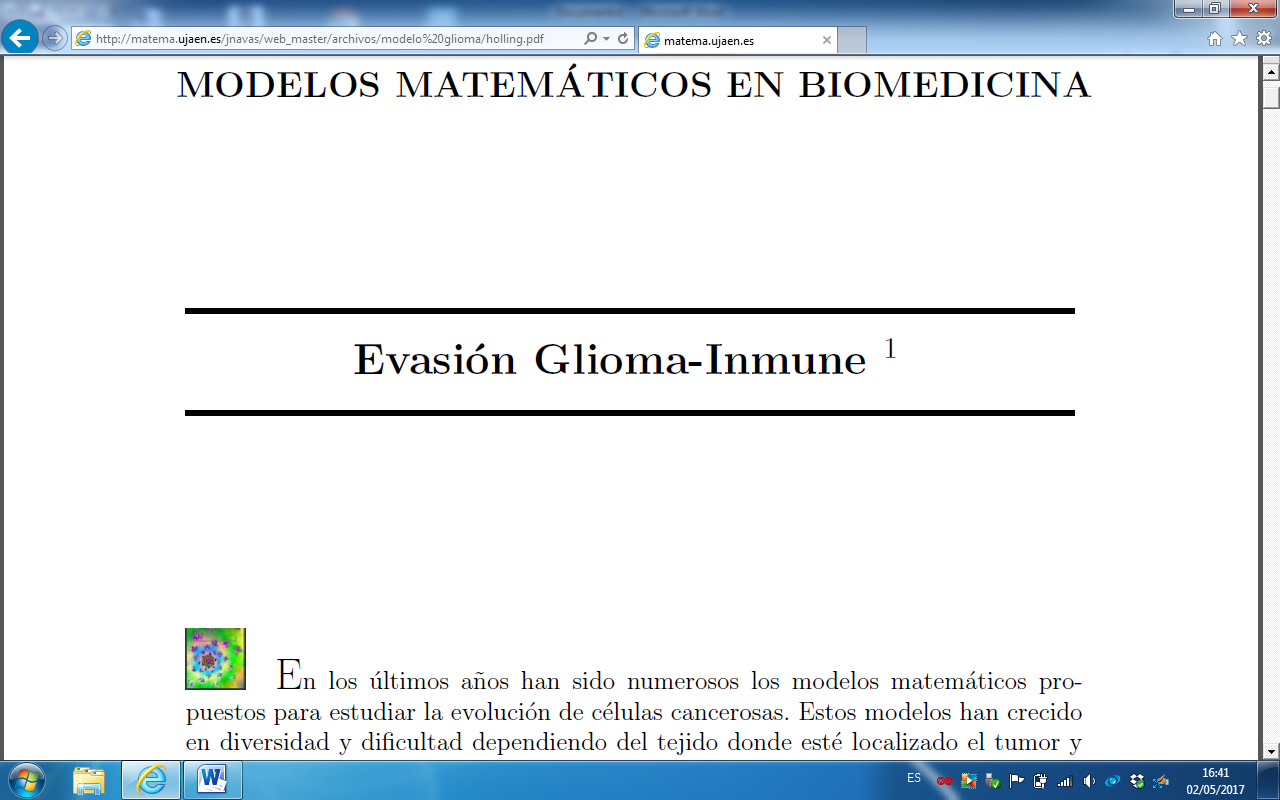 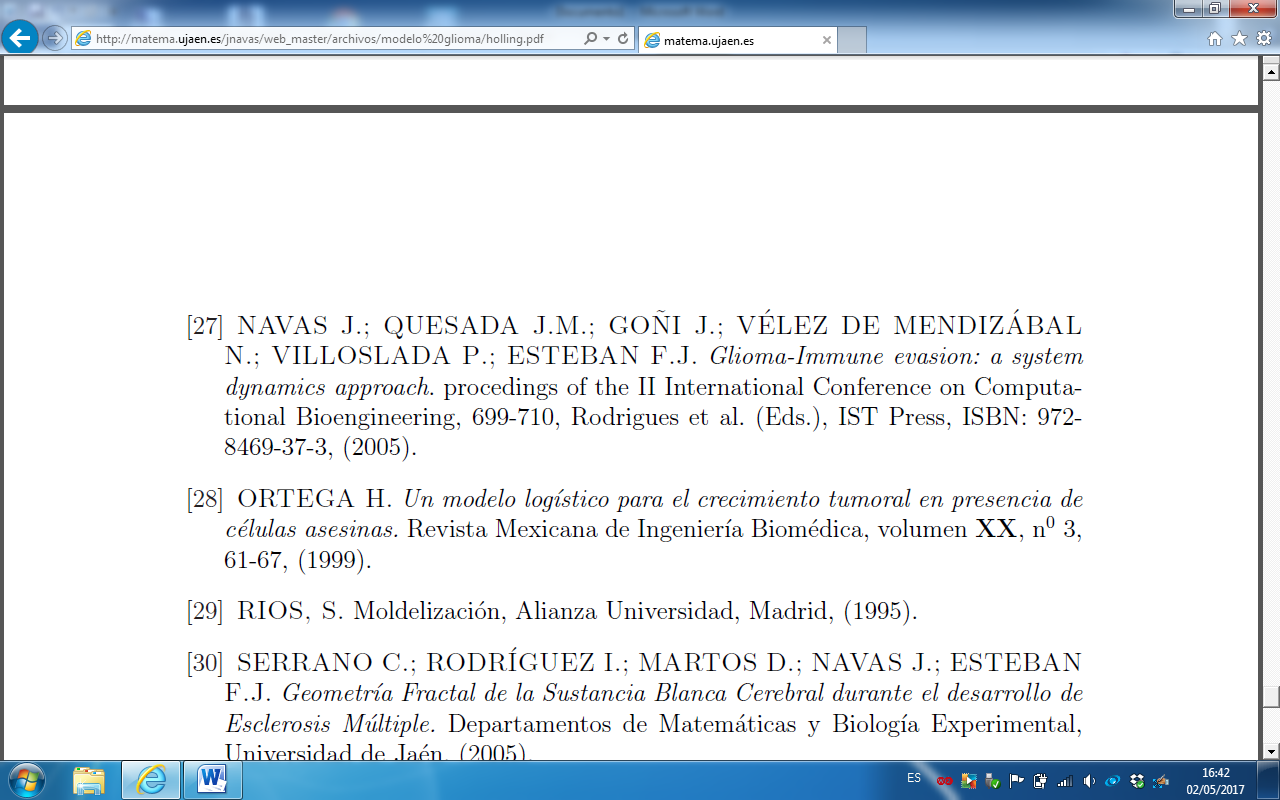 x(t)= Número células inmunes en el tiempo ty(t)= Número células tumorales en el tiempo t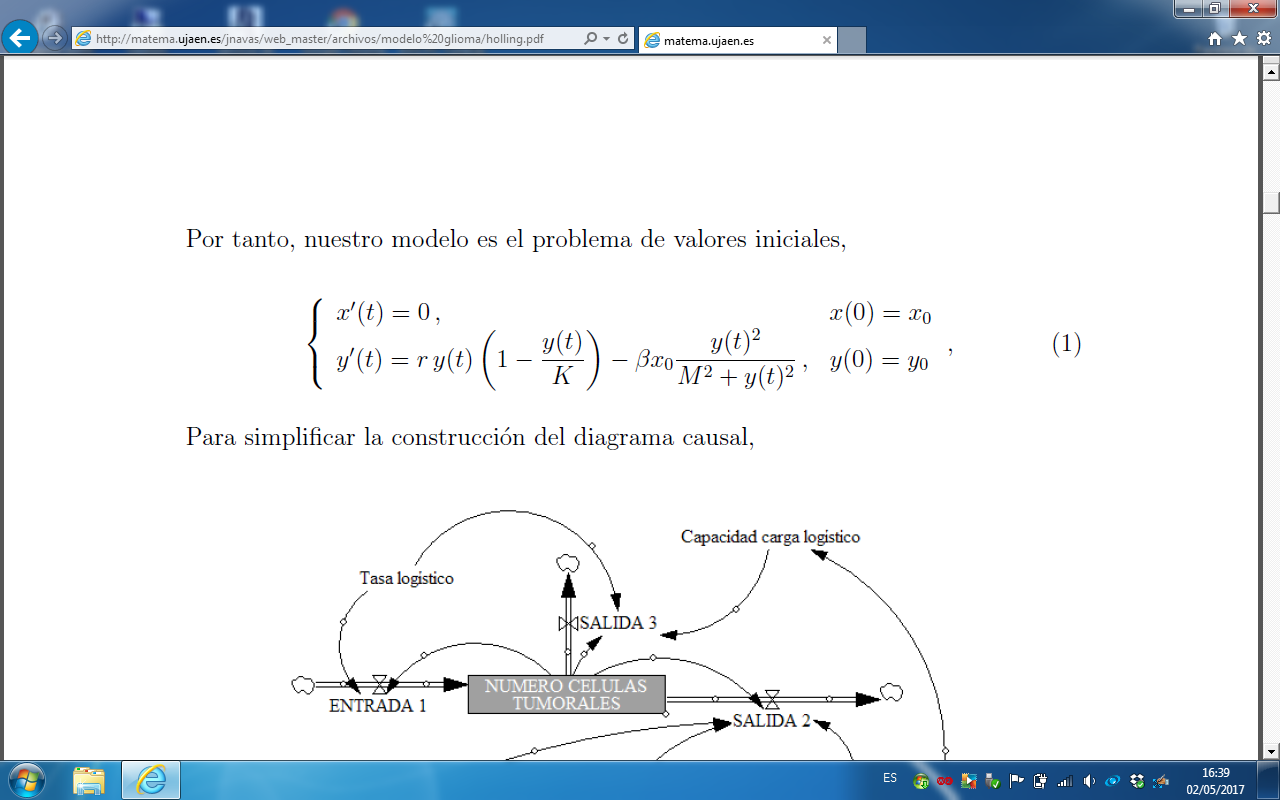 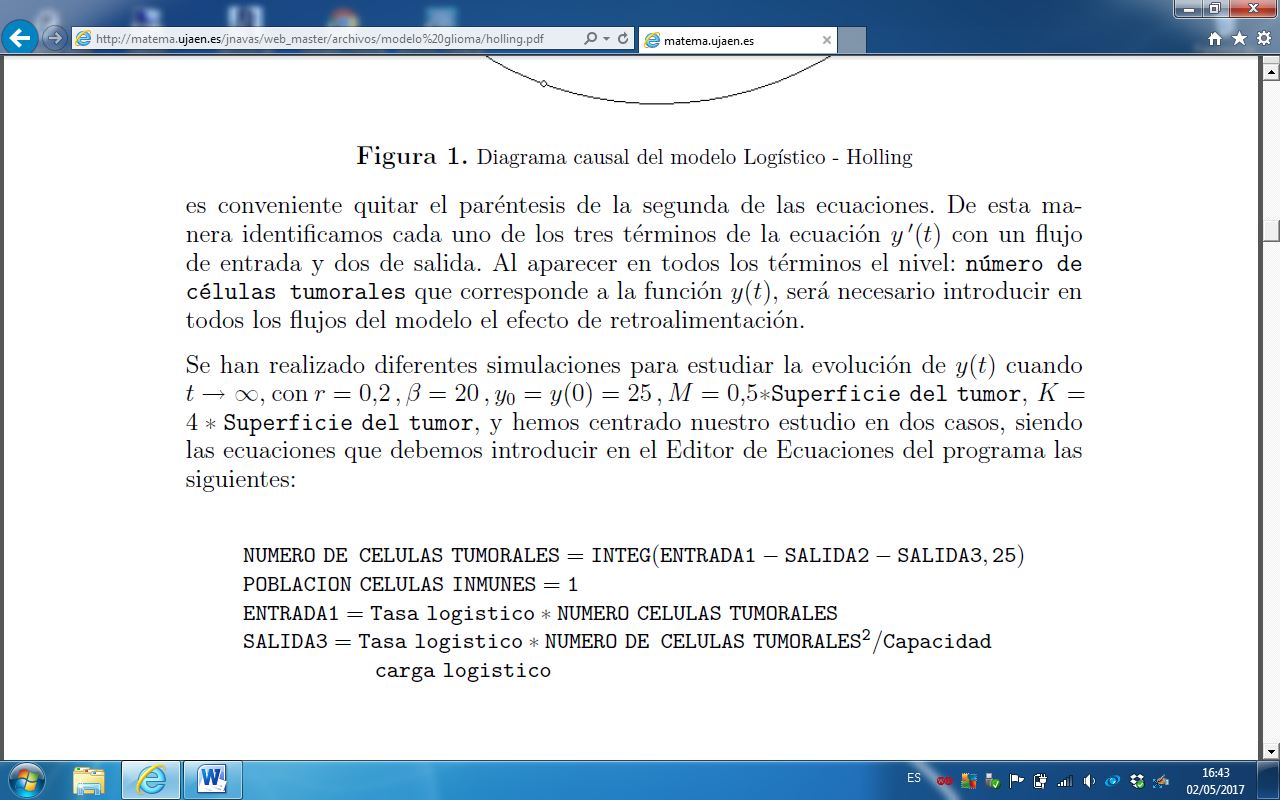 SIMULACIONES: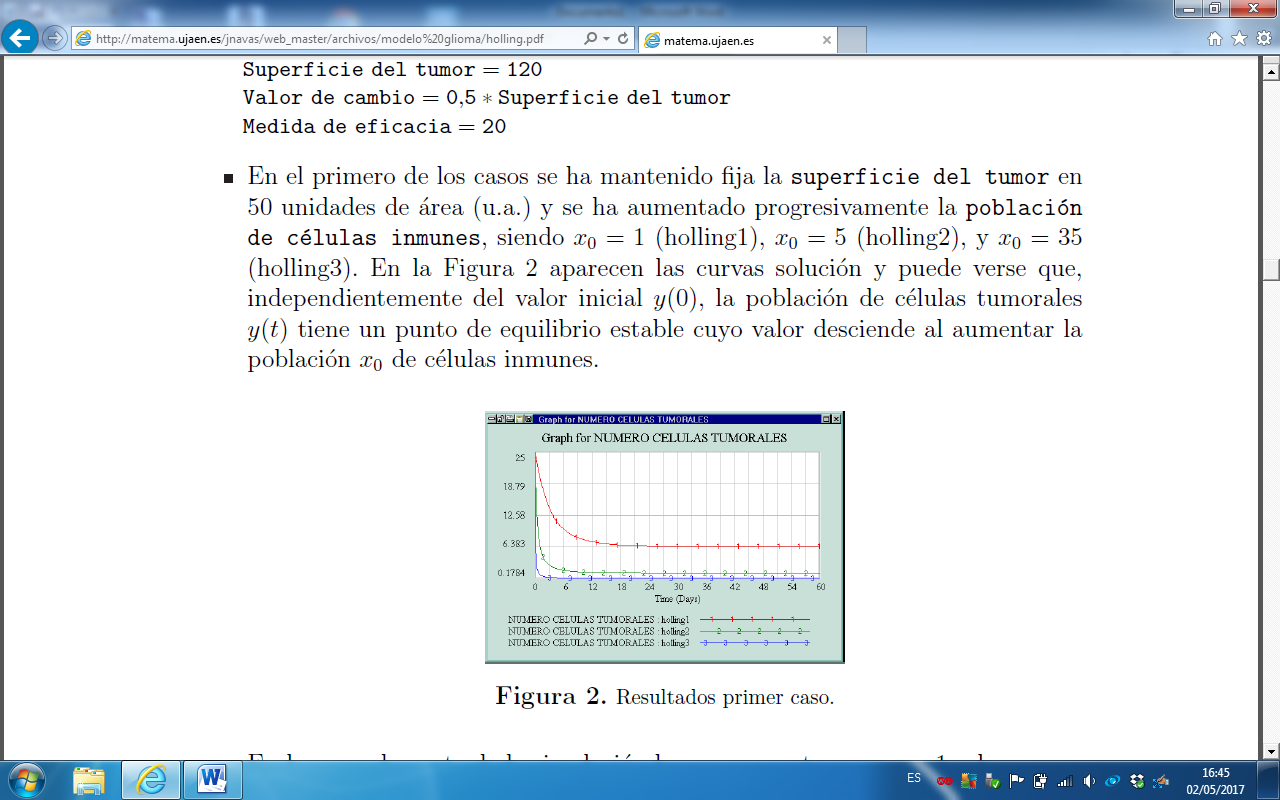 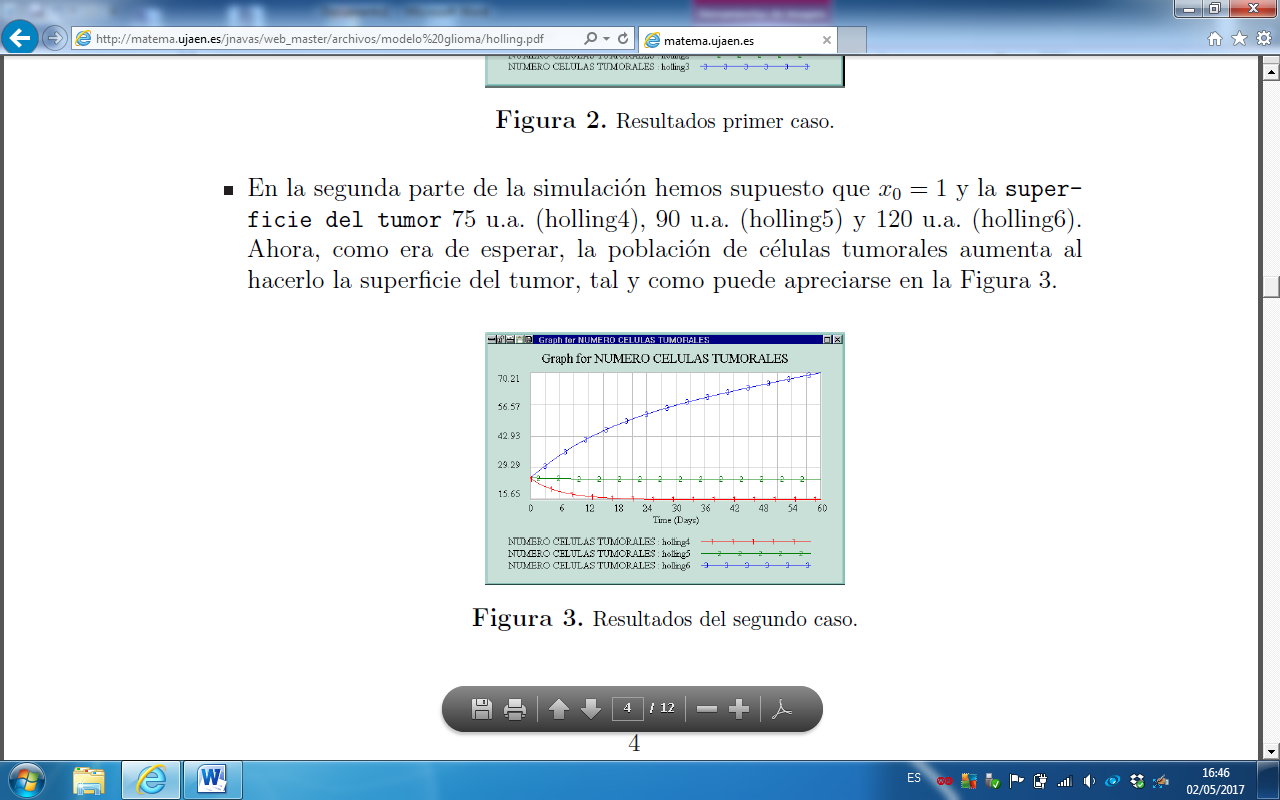 GENERALIZACIÓN DEL MODELO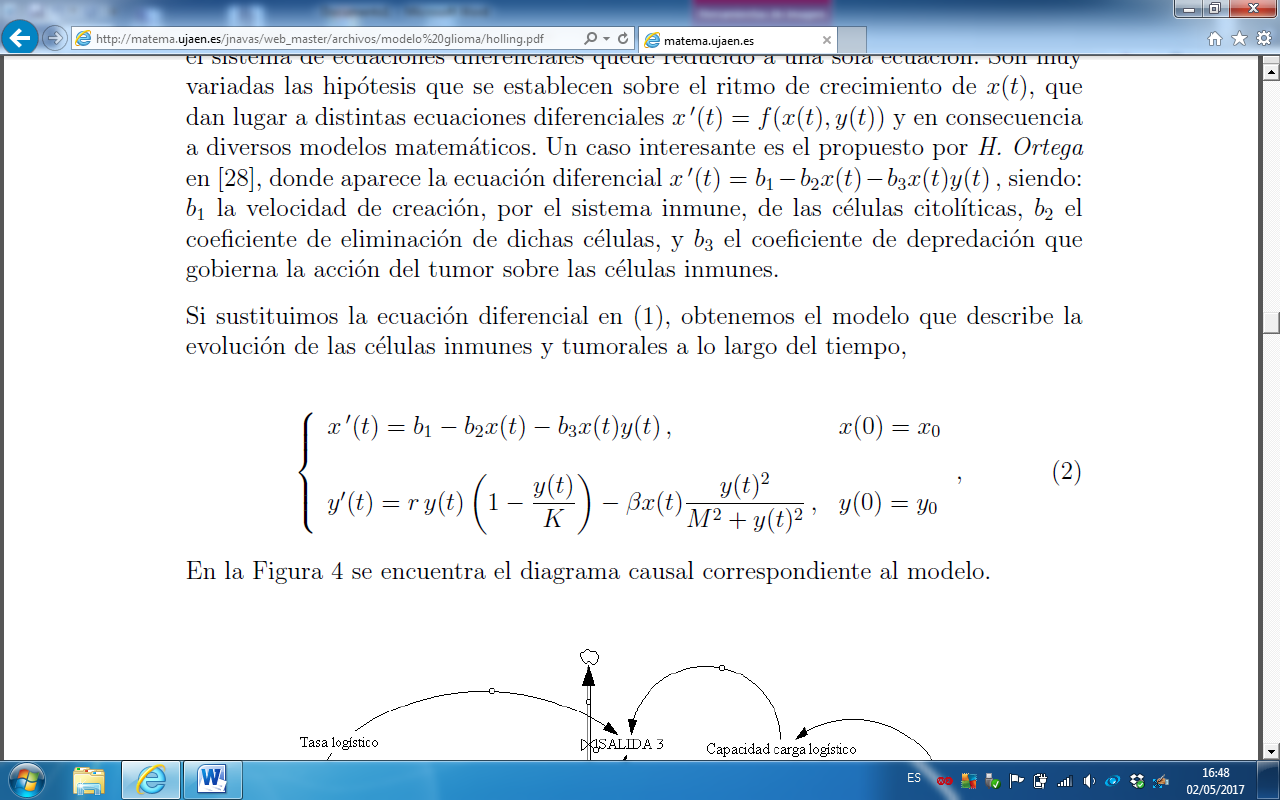 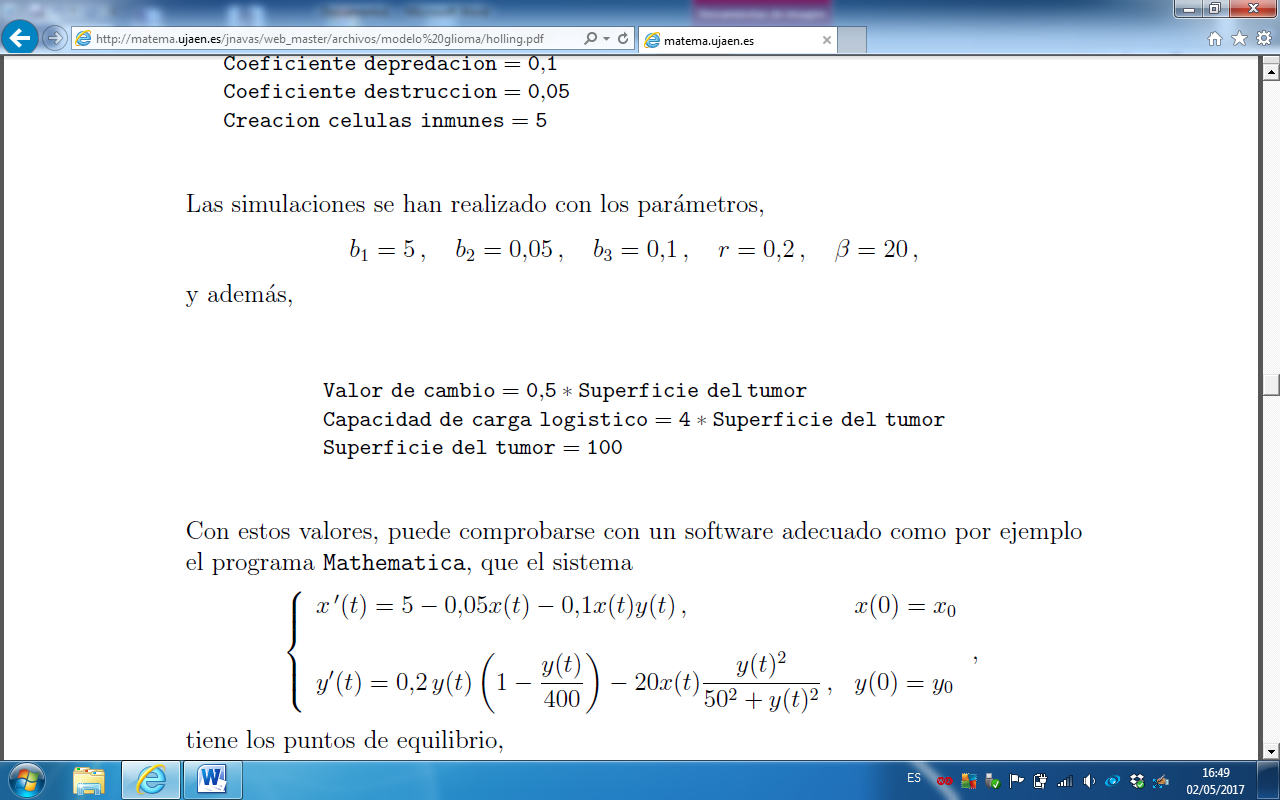 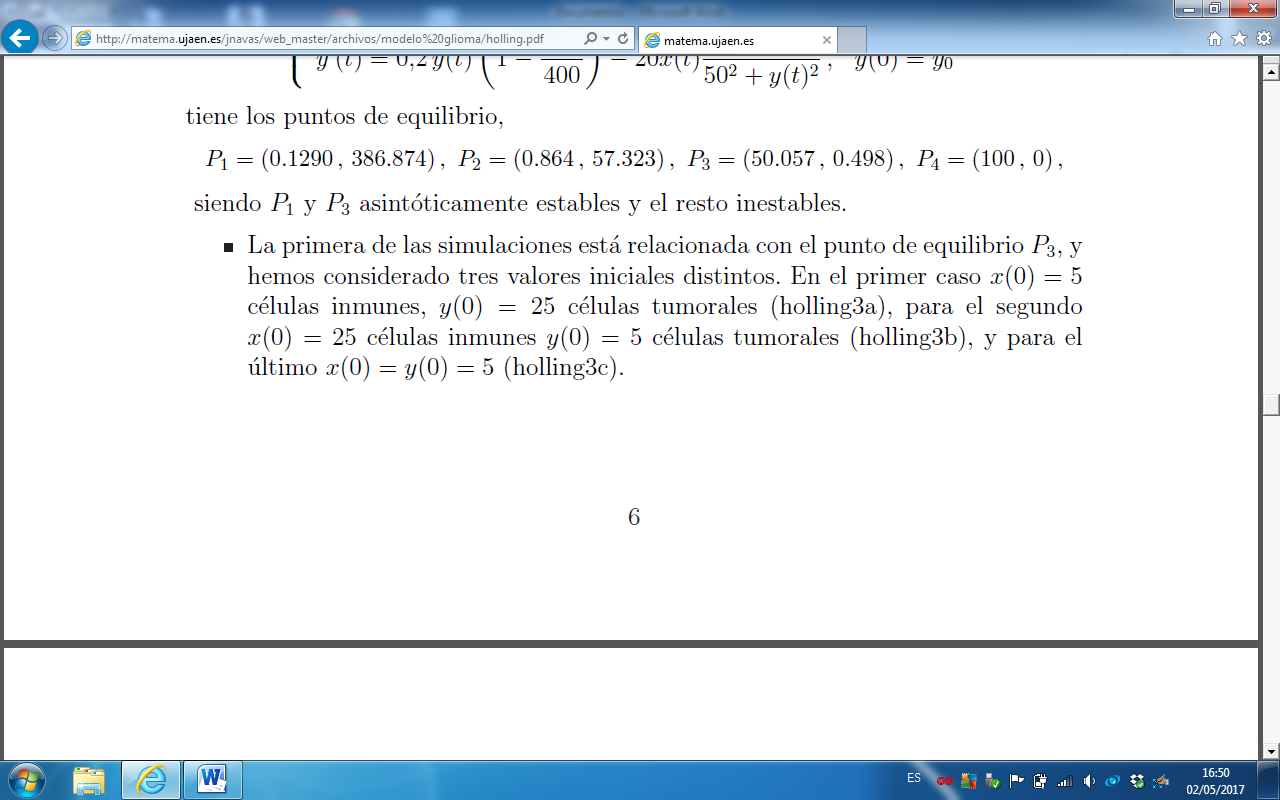 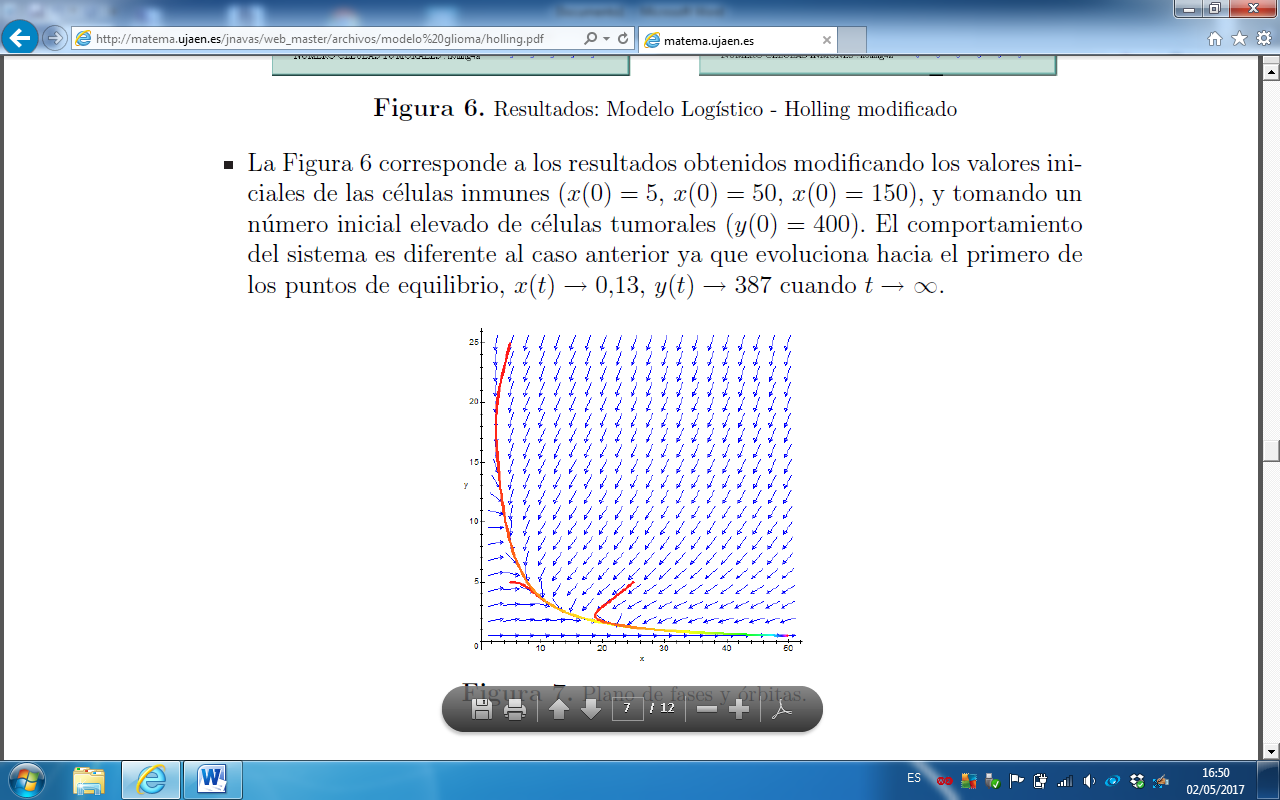 